Министерство науки и высшего образования РФИркутский национальный исследовательский технический университетМЕТОДИЧЕСКАЯ РАЗРАБОТКАПРАКТИЧЕСКОГО ЗАНЯТИЯ  ДЛЯ ПРЕПОДАВАТЕЛЯДИСЦИПЛИНА: ОГСЭ.03 ИНОСТРАННЫЙ ЯЗЫК В ПРОФЕССИОНАЛЬНОЙ ДЕЯТЕЛЬНОСТИТЕМА: «ФИЛЬТРЫ ОЧИСТКИ ТОПЛИВА»Преподаватель:Черкашина Татьяна Викторовнаг. Усолье-Сибирское2022 годКоличество часов 90'Тема занятия  Лексический материал по теме «Фильтры очистки топлива»	Вид занятия Практика, интегрированное занятие	Тип занятия Комбинированное	Методы обучения: проблемный, метод критического мышления, эвристический Цель: познакомить студентов с названиями составных частей фильтров очистки топлива.Задачи:Обучающие: Организовать деятельность учащихся по изучению темы «Фильтры очистки топлива» и обогащению словарного запаса студентов.Воспитательные: создать условия, обеспечивающие воспитание интереса к будущей профессии «автомеханик»;способствовать формированию навыка работы в коллективе и команде;способствовать овладению навыков организации собственной деятельности, уметь определять методы и способы выполнения профессиональных задач, оценивать их эффективность и качество.Развивающие: способствовать развитию навыка осуществлять поиск и использование информации, необходимой для эффективного выполнения профессиональных задач, профессионального и личностного развития.способствовать развитию навыков логического мышления, самостоятельности, навыков сравнения, обобщения, проводить анализ. Требования к знаниям и умениям обучающихся по данной темеУметь:правильно называть на английском языке составные части фильтров грубой и тонкой очистки топлива;грамматически правильно составлять предложения для инструкций по сборке и разборке фильтров грубой и тонкой очистки топливаЗнать:правила написания на английском языке составные части фильтров грубой и тонкой очистки топлива;правила написания предложения для инструкций по сборке и разборке фильтров грубой и тонкой очистки топливаМежпредметные связиМДК 01.04. Техническое обслуживание и ремонт автомобильных двигателейОбеспечение занятияНаглядные пособия: Инструктивная карта «Устройство приборов системы питания», Power point presentation “Fuel filters”, видео «FilterSavvy - Baldwin Filters - Fuel Filters 3» https://youtu.be/sVCwitDP9-o Раздаточный материал: дидактический материал	Литература:Основная Кисель Л.Н. Профессиональный английский язык. Автосервис = Professional English. Car Service : учебное пособие / Л.Н. Кисель. – Минск : РИПО, 2016. – 294 с.: ил. http://www.iprbookshop.ru/67722.htmlДополнительная Епифанов Л.И. Техническое обслуживание и ремонт автомобилей : учеб.пособие / Л.И. Епифанов, Е.А. Епифанова. — 2-е изд., перераб. и доп. — М. : ИД«ФОРУМ» : ИНФРА-М, 2018 — 349 с.Ход занятияХРОНОКАРТА ПРАКТИЧЕСКОГО ЗАНЯТИЯПриложение 1Task 1. Watch the Video and fill in the table with the missing information.Приложение 2DictionaryПриложение 3Task 2. Do the puzzle and name the parts.Продолжение приложения 3Task 2. Do the puzzle and name the parts.Приложение 4Task 3. Write the correct words into the gaps.Приложение 5TestПриложение 6Эталоны ответов к приложению №3Эталоны ответов к приложению №4Task 3. Write the correct words into the gaps.Эталоны ответов к приложению №4TestЭтапыДействия преподавателяДействия обучающихсяОбоснование методических приемов12341. Организационный моментПриветствует обучающихся.Проверяет внешний вид, санитарное состояние учебной комнаты, готовность обучающихся к занятию.Отмечает отсутствующий.Приветствуют преподавателя.Занимают рабочие места.Слушают преподавателя.Организация обучающихся.Воспитание аккуратности, ответственности.2. Мотивация учебной деятельностиСообщает тему, план и цели занятия.Слушают преподавателя.Осмысливают план занятия; ставят пред собой цели.Создание рабочей обстановки, настроя на целенаправленную деятельность.Активация внимания.Побуждение к самостоятельной учебной деятельности.3. Контроль исходного уровня знанийКонтроль исходного уровня знаний, с помощью устного индивидуального опроса на русском языке.Отвечают на вопросы преподавателя.Определить уровень усвоения учебного материала.Выявить уровень подготовки к занятию.Практическая часть занятия1. Знакомство студентов с лексикой по теме на английском языке.1. Слайд 1-4Преподаватель раздает раздаточный материал – таблица. Дает инструкцию по выполнению задания: посмотреть видео «FilterSavvy - Baldwin Filters - Fuel Filters 3» https://youtu.be/sVCwitDP9-o и заполнить таблицу (Приложение №1).2. Слайд 5-14Преподаватель показывает слайды с изображением деталей фильтров очистки топлива и опрашивает студентов, просит повторить название деталей. (Приложение №2).1. Студенты смотрят видео на английском языке и заполняют таблицу. (Приложение №1)2. Студенты повторяют за преподавателем слова на английском языке.Определить умение применять теоретические знания при выполнении заданий.Отработка умения применять полученные знания при выполнении заданий, направленных на нахождение английских эквивалентов и составлении инструкций по теме «Фильтры очистки топлива».Развитие умений планировать свою деятельность и контролировать ее, отработка навыков самостоятельной работы.Отработка навыков работы в группе.Воспитание трудолюбия.Практическая часть занятия2. Работа в команде.Слайд 15-17Преподаватель делит студентов на 2 группы. Раздает карточки-пазл, дает устную инструкцию по выполнению задания (Приложение №3).Проводится устная проверка.Студенты каждой группы зачитывают названия частей фильтров, сверяются с ответами в презентации.  Выполняют предложенные задания в группе. Проверяют правильность выполненного задания устно.Определить умение применять теоретические знания при выполнении заданий.Отработка умения применять полученные знания при выполнении заданий, направленных на нахождение английских эквивалентов и составлении инструкций по теме «Фильтры очистки топлива».Развитие умений планировать свою деятельность и контролировать ее, отработка навыков самостоятельной работы.Отработка навыков работы в группе.Воспитание трудолюбия.Практическая часть занятия3. Индивидуальная самостоятельная работа. Преподаватель проводит устный инструктаж по выполнению задания. (Приложение №4).Преподаватель консультирует обучающихся при самостоятельном выполнении заданий. Проводится проверка. Студенты зачитывают выполненные задания. Преподаватель оценивает работу студентов.3. Выполняют предложенные задания самостоятельно, при необходимости обращаются за помощью к преподавателю.Отрабатывают написание новых слов. Проверяют правильность выполненного задания устно. Студенты зачитывают выполненные задания.Определить умение применять теоретические знания при выполнении заданий.Отработка умения применять полученные знания при выполнении заданий, направленных на нахождение английских эквивалентов и составлении инструкций по теме «Фильтры очистки топлива».Развитие умений планировать свою деятельность и контролировать ее, отработка навыков самостоятельной работы.Отработка навыков работы в группе.Воспитание трудолюбия.Практическая часть занятия4. Работа в команде.Преподаватель проводит устный инструктаж по выполнению задания. Из карточек из предыдущего задания составить инструкции по сбору и разбору фильтров топлива. (Приложение №4).Проводится устная проверка.Студенты каждой группы зачитывают названия частей фильтров, сверяются с ответами в презентации (слайд 18-22).  4. Выполняют предложенные задания в группе. Проверяют правильность выполненного задания устно.Определить умение применять теоретические знания при выполнении заданий.Отработка умения применять полученные знания при выполнении заданий, направленных на нахождение английских эквивалентов и составлении инструкций по теме «Фильтры очистки топлива».Развитие умений планировать свою деятельность и контролировать ее, отработка навыков самостоятельной работы.Отработка навыков работы в группе.Воспитание трудолюбия.Практическая часть занятия5. Работа в команде.Преподаватель дает устную инструкцию, образовавшимся (по количеству составленных инструкций) 4ем командам.Собрать и разобрать настоящие фильтры грубой и тонкой очистки. 5. Выполняют предложенное задания. Один член команды зачитывает инструкцию, остальные студенты по одному (друг за другом) выполняют приказы в инструкции.Разбирают допущенные ошибки при выполнении задания.Определить умение применять теоретические знания при выполнении заданий.Отработка умения применять полученные знания при выполнении заданий, направленных на нахождение английских эквивалентов и составлении инструкций по теме «Фильтры очистки топлива».Развитие умений планировать свою деятельность и контролировать ее, отработка навыков самостоятельной работы.Отработка навыков работы в группе.Воспитание трудолюбия.5. Итоговый контроль знанийПреподаватель дает проверочную работу по вариантам с целью проверки усвоения студентами нового материала и его закрепления. (Приложение №5)Контролирует работу обучающихся.Проводится самопроверка (слайд 23)Внимательно читают и осмысливают задания. Выполняют задание на сопоставление картинки  и слова на английском языке.Определить уровень логического мышления.Проверить понимание обучающимися учебного материала.Выявить уровень освоения учебного материала.6. РезюмеПодводит итоги занятия.Разбирает допущенные ошибки при выполнении заданий.Отвечает на вопросы обучающихся.Дает задание на дом: 1. Выучить названия составных частей фильтров очистки топлива.осмысливают итоги занятия;задают вопросы;записывают домашнее задание.Активизировать самоподготовку.Развитие поисковых уменийВоспитание ответственности, добросовестности при выполнении домашнего задания.7. Заключительная частьПреподаватель объявляет что занятие закончено.Напоминает обучающимся убрать учебные и рабочие места.Убирают рабочие места;покидают учебную комнату.Развитие чувства ответственности за порученное дело.Привитие любви к чистоте и порядку.№Элемент занятияВремя (в минутах)Приложение1Организационный момент. Мотивация учебной деятельности33Контроль исходного уровня знаний155Практическая часть занятия40№1,2,3,46Итоговый контроль знаний5№57Резюме58Заключительная часть2Coarse Filters(primary filter)Fine filters(secondary filter)ElementsFunctionsLocation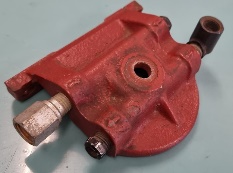 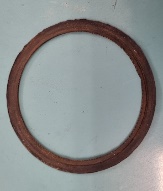 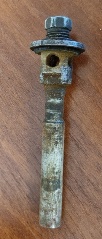 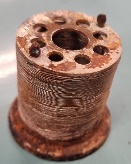 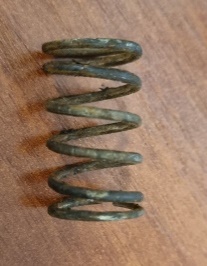 BaseplateGasketCentertubeFilter mediaCompression spring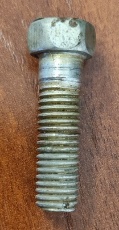 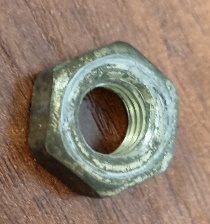 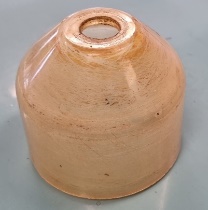 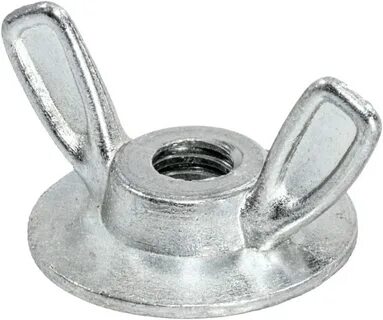 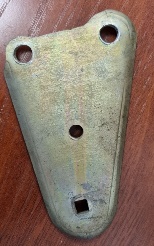 ScrewWasherCanisterCover retaining wing nutHolder plate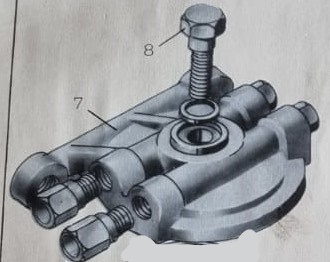 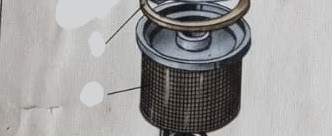 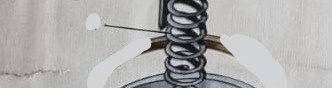 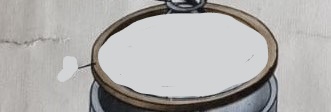 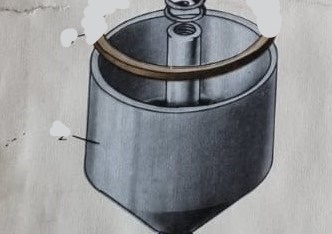 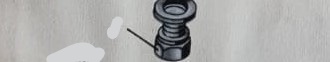 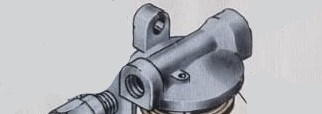 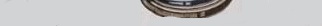 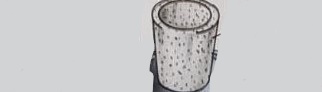 Фильтр-отстойник грубой очистки топлива (разборка)Фильтр-отстойник грубой очистки топлива (разборка)Coarse FilterОтверните пробку слива отстоя топливаОтверните пробку слива отстоя топливаRemove the ____________Выверните стяжной болт (вверху)Выверните стяжной болт (вверху)Loosen the _____________Снимите крышкуСнимите крышкуRemove the ____________Снимите прокладкуСнимите прокладкуRemove the ____________Выньте фильтрующий элемент из стакана отстойникаВыньте фильтрующий элемент из стакана отстойникаRemove the ___________ from the _______________Выньте пружинуВыньте пружинуRemove the ______________________Фильтр-отстойник грубой очистки топлива (сборка)Фильтр-отстойник грубой очистки топлива (сборка)Coarse FilterВставьте пробку слива отстоя топлива в стакан отстойникВставьте пробку слива отстоя топлива в стакан отстойникInsert the _________ into the_____________Вставьте пружинуВставьте пружинуInsert the __________________Вставьте фильтрующий элемент Вставьте фильтрующий элемент Insert the ____________Наденьте прокладкуНаденьте прокладкуInsert the ____________Наденьте крышкуНаденьте крышкуInsertthe _____________Закрутите стяжной болтЗакрутите стяжной болтTighten the __________Фильтр тонкой очистки топлива (разборка)Fine FilterОткрутите фильтр от держателяRemove the filter from the _________________Отверните рукой барашковую гайкуRemove the ___________________ by handСнимите стакан отстойникRemove the __________Выньте фильтрующий элемент из стакана отстойникаRemove the __________ from the _____________Фильтр тонкой очистки топлива (сборка)Fine FilterВставьте фильтрующий элемент в стакан отстойникInsert _____________ into the _____________Вставьте стакан отстойник в корпус фильтра/Наденьте крышку.Insert the ____________Прикрутите плотно рукой барашковую гайку Tighten the ____________________ snugly by handПрикрутите фильтр к держателюTighten the filter with the ______________________ Screw BaseplateCompression spring CanisterFilter mediaScrew BaseplateCompression spring CanisterFilter mediaScrew BaseplateCompression spring CanisterFilter mediaScrew BaseplateCompression spring CanisterFilter mediaScrew BaseplateCompression spring CanisterFilter mediaBaseplateFilter mediaCompression springGasketCentertubeCanisterScrewWasherBaseplateGasketFilter mediaCentertubeCanisterScrewWasherФильтр-отстойник грубой очистки топлива (разборка)Фильтр-отстойник грубой очистки топлива (разборка)Coarse FilterCoarse FilterCoarse FilterОтверните пробку слива отстоя топливаОтверните пробку слива отстоя топливаRemove the centertubeRemove the centertubeRemove the centertubeВыверните стяжной болт (вверху)Выверните стяжной болт (вверху)Loosen the screwLoosen the screwLoosen the screwСнимите крышкуСнимите крышкуRemove the baseplateRemove the baseplateRemove the baseplateСнимите прокладкуСнимите прокладкуRemove the gasketRemove the gasketRemove the gasketВыньте фильтрующий элемент из стакана отстойникаВыньте фильтрующий элемент из стакана отстойникаRemove the filter media from the canisterRemove the filter media from the canisterRemove the filter media from the canisterВыньте пружинуВыньте пружинуRemove the compression springRemove the compression springRemove the compression springФильтр-отстойник грубой очистки топлива (сборка)Фильтр-отстойник грубой очистки топлива (сборка)Фильтр-отстойник грубой очистки топлива (сборка)Coarse FilterCoarse FilterВставьте пробку слива отстоя топлива в стакан отстойникВставьте пробку слива отстоя топлива в стакан отстойникВставьте пробку слива отстоя топлива в стакан отстойникInsert the centertube into the canisterInsert the centertube into the canisterВставьте пружинуВставьте пружинуВставьте пружинуInsert the compression springInsert the compression springВставьте фильтрующий элемент Вставьте фильтрующий элемент Вставьте фильтрующий элемент Insert the filter mediaInsert the filter mediaНаденьте прокладкуНаденьте прокладкуНаденьте прокладкуInsert the gasketInsert the gasketНаденьте крышкуНаденьте крышкуНаденьте крышкуInsert the baseplateInsert the baseplateЗакрутите стяжной болтЗакрутите стяжной болтЗакрутите стяжной болтTighten the screwTighten the screwФильтр тонкой очистки топлива (разборка)Фильтр тонкой очистки топлива (разборка)Фильтр тонкой очистки топлива (разборка)Fine FilterFine FilterОткрутите фильтр от держателяОткрутите фильтр от держателяОткрутите фильтр от держателяRemove the filter from the holder plateRemove the filter from the holder plateОтверните рукой барашковую гайкуОтверните рукой барашковую гайкуОтверните рукой барашковую гайкуRemove the cover retaining wing nut by handRemove the cover retaining wing nut by handСнимите стакан отстойникСнимите стакан отстойникСнимите стакан отстойникRemove the canisterRemove the canisterВыньте фильтрующий элемент из стакана отстойникаВыньте фильтрующий элемент из стакана отстойникаВыньте фильтрующий элемент из стакана отстойникаRemove the filter media from the canisterRemove the filter media from the canisterФильтр тонкой очистки топлива (cборка)Фильтр тонкой очистки топлива (cборка)Фильтр тонкой очистки топлива (cборка)Fine FilterFine FilterВставьте фильтрующий элемент в стакан отстойникВставьте фильтрующий элемент в стакан отстойникВставьте фильтрующий элемент в стакан отстойникInsert filter media into the canisterInsert filter media into the canisterВставьте стакан отстойник в корпус фильтра/Наденьте крышку.Вставьте стакан отстойник в корпус фильтра/Наденьте крышку.Вставьте стакан отстойник в корпус фильтра/Наденьте крышку.Insert the baseplate Insert the baseplate Прикрутите плотно рукой барашковую гайку Прикрутите плотно рукой барашковую гайку Прикрутите плотно рукой барашковую гайку Tighten the cover retaining wing nut snugly by handTighten the cover retaining wing nut snugly by handПрикрутите фильтр к держателюПрикрутите фильтр к держателюПрикрутите фильтр к держателюTighten the filter with the holder plate Tighten the filter with the holder plate BaseplateCanisterScrew Filter mediaCompression spring